INSTRUCTIONS FOR COMPLETING THE APPLICATION FORM FOR MEMBERSHIP(Please read the Instructions & Form before you commence filling it)Note:-	In case of any doubt, please contact the Secretary, Mr. Ramesh Raghavan at Tel. No: +91 9840099972 (M).Guidelines for Completing the Application FormDownload Form. It is in ‘Word’ format and can be completed quite easily online. Tips are givenbelow:-Commence typing / writing in the right column only.The ‘Introducer’ must be a member of the Association.Identification Proof is required as this has now become a mandatory requirement by the Registrar of Societies.Cheque Payment:	Details of the cheque to be typed / written in the application form(next to ‘Amount Payable’).Couple (Husband & Wife)( provided both were Dovetonians):	Please submit separate applications. Combined payment is acceptable.Scan the completed form and send it as attachment by email to:-dovetonpast.info@gmail.com Or mail a hard copy to the following address:Mr.Vishwanath N. Bhat, President,Doveton Corrie Past Students’ Association,1 B, “Torfels”, 6, Mohan Kumaramangalam Street, Nungambakkam,Chennai – 600 034.Payment DetailsThe Life Membership Fee for a single person is Rs. 2,000/- (Rupees Two Thousand Only) and for a couple (husband & wife, provided both are DovetonPast Students) it is Rs. 3,000/- (Rupees Three Thousand Only). Payment may be made by cash, cheque or bank transfer. Cheque should be made payable to"The Doveton-Corrie Past Students’ Association".Bank Transfer - DetailsForeign ResidentsThe Association cannot accept foreign cheques / cash as it is against the Foreign Exchange Rules. Hence, if you do not have a bank account in India, please send your cheque / cash to a friend / relative and she / he in turn can pay the Association either in cash or local cheque. Inter-Bank transferfrom abroad, using ‘swift code’ is acceptable, though it is not recommended due to a high service charge.You are required to pay approximately$ 42/- (AUD), $ 40/- (CND), Dirham 118/- (AED) or$ 30/- (USD). Please note that payment will be acceptedin INR and the receipt will also be issued in INR only.(Note - Kindly pay in INR in accordance with the current exchange rate).If you have a bank account in India, you can either remit by bank transfer using ‘IFSC Code’(Sub Paragraph 5.5.)or issue a cheque in favour of: The Doveton-Corrie Past Students’ Association.Scan the signed application form (If scanning facility is not available, type in your name in italicsabove the heading ‘SIGNATURE’). Send the soft copy to:-dovetonpast.info@gmail.com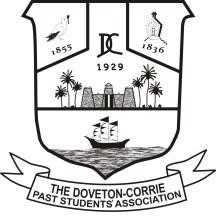 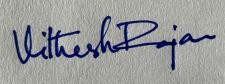 5.1Name of Bank-	Indian Bank, Kellys Branch.5.2Address of Bank-	No. 6, Harleys Road, Kilpauk, Chennai 600 010, INDIA.5.3.Savings Bank A/c No.-	6120336496.5.4.Account Name-	The Doveton – Corrie Past Students’ Association.5.5.IFSC Code-	IDIB000K071.5.6.Swift Code-	IDIBNBBPUR (Required by Foreign Residents Only).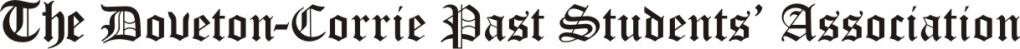 CHENNAIRegistered No. 129 / 91 of 22 April 1991 A P P L I C A T I O N F O R M E M B E R S H I PCHENNAIRegistered No. 129 / 91 of 22 April 1991 A P P L I C A T I O N F O R M E M B E R S H I PCHENNAIRegistered No. 129 / 91 of 22 April 1991 A P P L I C A T I O N F O R M E M B E R S H I PCHENNAIRegistered No. 129 / 91 of 22 April 1991 A P P L I C A T I O N F O R M E M B E R S H I PCHENNAIRegistered No. 129 / 91 of 22 April 1991 A P P L I C A T I O N F O R M E M B E R S H I PCHENNAIRegistered No. 129 / 91 of 22 April 1991 A P P L I C A T I O N F O R M E M B E R S H I PTITLE & NAME(Title :Ms / Mrs / Mr / Dr / Rank – Defence Officers)Please Type / Write in This Column OnlyPlease Type / Write in This Column OnlyPlease Type / Write in This Column OnlyPlease Type / Write in This Column OnlyPlease Type / Write in This Column OnlyTITLE & NAME(Title :Ms / Mrs / Mr / Dr / Rank – Defence Officers)VITHESH RAJANVITHESH RAJANVITHESH RAJANVITHESH RAJANVITHESH RAJANFATHER’S NAMER.S. RAJANR.S. RAJANR.S. RAJANR.S. RAJANR.S. RAJANRESIDENTIAL ADDRESS3C, RITZ GROVE APARTMENT3C, RITZ GROVE APARTMENT3C, RITZ GROVE APARTMENT3C, RITZ GROVE APARTMENT3C, RITZ GROVE APARTMENTRESIDENTIAL ADDRESS34/87, MYLAPPA STREET34/87, MYLAPPA STREET34/87, MYLAPPA STREET34/87, MYLAPPA STREET34/87, MYLAPPA STREETRESIDENTIAL ADDRESSAYANAVARAM, CHENNAI - 600023AYANAVARAM, CHENNAI - 600023AYANAVARAM, CHENNAI - 600023AYANAVARAM, CHENNAI - 600023AYANAVARAM, CHENNAI - 600023ADDRESS FOR COMMUNICATION(Write ‘---do---’if same as above)--do----do----do----do----do--ADDRESS FOR COMMUNICATION(Write ‘---do---’if same as above)ADDRESS FOR COMMUNICATION(Write ‘---do---’if same as above)TELEPHONE NUMBERS(Outstation Members - Include ISD / STD code)ResidenceOfficeOfficeMobileMobileTELEPHONE NUMBERS(Outstation Members - Include ISD / STD code)98451283729845128372E – MAIL ID (Personal)vithesh.speed+doveton@gmail.comvithesh.speed+doveton@gmail.comvithesh.speed+doveton@gmail.comvithesh.speed+doveton@gmail.comvithesh.speed+doveton@gmail.comIDENTIFICATION PROOF (Passport No/ AadhaarNo./Driving Licence No.YEARS & CLASSESAT SCHOOL(Eg.: Jun 1986 Std. VI To Mar 1993 Std. XII)From:(Year &Class)Jun 1996Std ITo:(Year &Class)To:(Year &Class)Mar2007 Std XIIPRESENT EMPLOYMENT / DESIGNATIONMANAGERMANAGERMANAGERMANAGERMANAGERAREA OF SPECIAL INTEREST / SKILLS-----INTRODUCED BY (Introducer must be a member)INDUCHOODENINDUCHOODENINDUCHOODENINDUCHOODENINDUCHOODENAMOUNT PAYABLE:(Single: Rs.2,000/-, Couple : Rs. 1,500/- Each) (Cheque Payable to:-“The Doveton– Corrie PastStudents’ Association”)20002000200020002000SIGNATURE OF APPLICANTSignatureSignatureSignatureSignatureSignatureFOR OFFICE USE ONLYFOR OFFICE USE ONLYFOR OFFICE USE ONLYFOR OFFICE USE ONLYFOR OFFICE USE ONLYFOR OFFICE USE ONLYReceipt No.:	Dated:Signature of:-Signature of:-Signature of:-Signature of:-Signature of:-Date of Enrolment:SecretarySecretarySecretarySecretarySecretaryMembership Register Page No.:TreasurerTreasurerTreasurerTreasurerTreasurerWelcome Letter Dated:President